Application Type: (Select one)	  New		  Renewal 
						MCSR #: MAP     Check list for required information and documentsFor a Youth Site have you?Completed items 1 through 12?Attached copy of current license?Attached copy of current Contract?Signed and dated application (Box 12)?Attached copy of Attestation Document (if applicable)? For an Adult Site have you?Completed items 1 through 12?Attached copy of current license or contract?Attached supporting site address documentation?Signed and dated application (Box 12)?Attached copy of Attestation Document (if applicable)?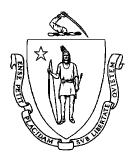 Commonwealth of MassachusettsDepartment of Public Health, Bureau of Health Professions LicensureDrug Control Program250 Washington Street, Boston, MA 02108Telephone 617-973-0949   Application for a New or Renewal of Massachusetts Controlled Substances Registration (MCSR) for a Community Program (MAP)MAP.MCSR@mass.govPlease be sure to:Complete the application form.Sign (not initial) and date the application form.Email a scanned copy of the original application to: MAP.MCSR@mass.gov along with copies of the current support documents to the Drug Control Program (DCP) Medication Administration Program (MAP).       
Required Support Documents:A DMH youth site must submit both a copy of its current site license(s) and a copy of its current Intensive Clinical Services Contract with DMH along with this application form.  A DCF youth site must submit both a copy of its current site license(s) and a copy of its current Congregate Care Network Contract with DCF along with this application form.  If MCSR Application is for a potential new site also email the completed and signed Attestation Document along with this application.
An adult site must submit a copy of its current DDS/DMH/MRC license and/or its current contract with DDS/DMH/MRC along with this application form. If the license and/or contract do not indicate the site address requesting registration, an additional secondary document indicating DDS/DMH/MRC support for the site address is required.  If the MAP MCSR Application is for a potential new site also email the completed and signed Attestation Document along with this application.Incomplete application forms will be returned and will cause a delay in issuing the site’s MCSR. Copies of documents must be submitted along with the original application form.For further information visit our Web site at http://www.mass.gov/dph/dcp or call the Drug Control Program at 617-973-0949.In the boxes below enter the requested information.In the boxes below enter the requested information.In the boxes below enter the requested information.In the boxes below enter the requested information.In the boxes below enter the requested information.Classification: (Select one) 	  DMH	  DDS	  MRC	  Other Classification: (Select one) 	  DMH	  DDS	  MRC	  Other 	Youth Programs	Other    	                DMH:   DCF    	Specify:       	Youth Programs	Other    	                DMH:   DCF    	Specify:       	Youth Programs	Other    	                DMH:   DCF    	Specify:       State Operated: 		  Yes		  NoState Operated: 		  Yes		  NoState Operated: 		  Yes		  NoState Operated: 		  Yes		  NoState Operated: 		  Yes		  NoService Provider Business Name:	     Service Provider Business Name:	     Service Provider Business Name:	     Service Provider Business Name:	     Service Provider Business Name:	     Mail Recipient  (if not Operational Manager – Box12):		     Mail Recipient  (if not Operational Manager – Box12):		     Mail Recipient  (if not Operational Manager – Box12):		     Mail Recipient  (if not Operational Manager – Box12):		     Mail Recipient  (if not Operational Manager – Box12):		     Service Provider Business Address: (A P.O. Box number without a street address cannot be processed.)	Street:	     	City:	     	State:	     		ZIP:	      	Telephone:	     	Fax:	     	Email:	     Service Provider Business Address: (A P.O. Box number without a street address cannot be processed.)	Street:	     	City:	     	State:	     		ZIP:	      	Telephone:	     	Fax:	     	Email:	     Service Provider Business Address: (A P.O. Box number without a street address cannot be processed.)	Street:	     	City:	     	State:	     		ZIP:	      	Telephone:	     	Fax:	     	Email:	     Service Provider Business Address: (A P.O. Box number without a street address cannot be processed.)	Street:	     	City:	     	State:	     		ZIP:	      	Telephone:	     	Fax:	     	Email:	     Service Provider Business Address: (A P.O. Box number without a street address cannot be processed.)	Street:	     	City:	     	State:	     		ZIP:	      	Telephone:	     	Fax:	     	Email:	     Program Director (Manager) Name:	     	Street:	     	City:	     	State:	     	ZIP:	     	Telephone:	     	Fax:	     	Email:	     Program Director (Manager) Name:	     	Street:	     	City:	     	State:	     	ZIP:	     	Telephone:	     	Fax:	     	Email:	     Program Director (Manager) Name:	     	Street:	     	City:	     	State:	     	ZIP:	     	Telephone:	     	Fax:	     	Email:	     Program Director (Manager) Name:	     	Street:	     	City:	     	State:	     	ZIP:	     	Telephone:	     	Fax:	     	Email:	     Program Director (Manager) Name:	     	Street:	     	City:	     	State:	     	ZIP:	     	Telephone:	     	Fax:	     	Email:	     Site Address: (A P.O. Box number without a street address cannot be processed.)	Street:	     	City:	     	State:	     	ZIP:	     	Telephone:	     	Fax:	     	Email:	     Site Address: (A P.O. Box number without a street address cannot be processed.)	Street:	     	City:	     	State:	     	ZIP:	     	Telephone:	     	Fax:	     	Email:	     Site Address: (A P.O. Box number without a street address cannot be processed.)	Street:	     	City:	     	State:	     	ZIP:	     	Telephone:	     	Fax:	     	Email:	     Site Address: (A P.O. Box number without a street address cannot be processed.)	Street:	     	City:	     	State:	     	ZIP:	     	Telephone:	     	Fax:	     	Email:	     Site Address: (A P.O. Box number without a street address cannot be processed.)	Street:	     	City:	     	State:	     	ZIP:	     	Telephone:	     	Fax:	     	Email:	     Site Supervisor (House Manager) Name:	     	Telephone:	     	Fax:	     	Email:	     Site Supervisor (House Manager) Name:	     	Telephone:	     	Fax:	     	Email:	     Site Supervisor (House Manager) Name:	     	Telephone:	     	Fax:	     	Email:	     Site Supervisor (House Manager) Name:	     	Telephone:	     	Fax:	     	Email:	     Site Supervisor (House Manager) Name:	     	Telephone:	     	Fax:	     	Email:	     Type Of Site: (Check all that apply.)Type Of Site: (Check all that apply.)Type Of Site: (Check all that apply.)Type Of Site: (Check all that apply.)Type Of Site: (Check all that apply.)	Individual Apartment	Shared Apartment	Staffed Apartment	Group Home/Residence	Group Living Environment (GLE)	Employment & Training	Short-Term Respite	Supportive Housing	ACT Program	Centralized Program Storage Center for off-site housing	Employment & Training	Short-Term Respite	Supportive Housing	ACT Program	Centralized Program Storage Center for off-site housing	Day Program	Work Program	ACCS Program	Other (specify):	Day Program	Work Program	ACCS Program	Other (specify):Population(s): (Check all that apply.)Population(s): (Check all that apply.)Population(s): (Check all that apply.)Population(s): (Check all that apply.)Population(s): (Check all that apply.)	Adults ( 18 years of age or older)	Youth (under 18 years of age)	Youth (under 18 years of age)11. Capacity:Site current occupancy:	     Site total capacity:	     Site total capacity:	     Service Provider Authorized Individual InformationService Provider Authorized Individual InformationService Provider Authorized Individual InformationService Provider Authorized Individual InformationService Provider Authorized Individual Information12. Service Provider Operational Manager (e.g. CEO, Executive Director, President, etc.) Contact Information:	Print name:	     	Print title:	     	Street:	     	City:	     	State:	     	ZIP:	     	Telephone:	     	Fax:	     	Email:	     I hereby certify that the information on this application is true to the best of my knowledge, and that the applicant will comply with the laws of the Commonwealth of Massachusetts and all applicable rules and regulations promulgated by the Department of Public Health. I also certify, in accordance with M.G.L. c. 62C, s. 49A, that the applicant has to the best of my knowledge and belief filed all state tax returns and paid all state taxes required under law.Signed under the pains and penalties of perjury.Signature:	Date:       Authorized Individual --Service Provider Operational Manager (e.g. CEO, Executive Director, President, etc.)12. Service Provider Operational Manager (e.g. CEO, Executive Director, President, etc.) Contact Information:	Print name:	     	Print title:	     	Street:	     	City:	     	State:	     	ZIP:	     	Telephone:	     	Fax:	     	Email:	     I hereby certify that the information on this application is true to the best of my knowledge, and that the applicant will comply with the laws of the Commonwealth of Massachusetts and all applicable rules and regulations promulgated by the Department of Public Health. I also certify, in accordance with M.G.L. c. 62C, s. 49A, that the applicant has to the best of my knowledge and belief filed all state tax returns and paid all state taxes required under law.Signed under the pains and penalties of perjury.Signature:	Date:       Authorized Individual --Service Provider Operational Manager (e.g. CEO, Executive Director, President, etc.)12. Service Provider Operational Manager (e.g. CEO, Executive Director, President, etc.) Contact Information:	Print name:	     	Print title:	     	Street:	     	City:	     	State:	     	ZIP:	     	Telephone:	     	Fax:	     	Email:	     I hereby certify that the information on this application is true to the best of my knowledge, and that the applicant will comply with the laws of the Commonwealth of Massachusetts and all applicable rules and regulations promulgated by the Department of Public Health. I also certify, in accordance with M.G.L. c. 62C, s. 49A, that the applicant has to the best of my knowledge and belief filed all state tax returns and paid all state taxes required under law.Signed under the pains and penalties of perjury.Signature:	Date:       Authorized Individual --Service Provider Operational Manager (e.g. CEO, Executive Director, President, etc.)12. Service Provider Operational Manager (e.g. CEO, Executive Director, President, etc.) Contact Information:	Print name:	     	Print title:	     	Street:	     	City:	     	State:	     	ZIP:	     	Telephone:	     	Fax:	     	Email:	     I hereby certify that the information on this application is true to the best of my knowledge, and that the applicant will comply with the laws of the Commonwealth of Massachusetts and all applicable rules and regulations promulgated by the Department of Public Health. I also certify, in accordance with M.G.L. c. 62C, s. 49A, that the applicant has to the best of my knowledge and belief filed all state tax returns and paid all state taxes required under law.Signed under the pains and penalties of perjury.Signature:	Date:       Authorized Individual --Service Provider Operational Manager (e.g. CEO, Executive Director, President, etc.)12. Service Provider Operational Manager (e.g. CEO, Executive Director, President, etc.) Contact Information:	Print name:	     	Print title:	     	Street:	     	City:	     	State:	     	ZIP:	     	Telephone:	     	Fax:	     	Email:	     I hereby certify that the information on this application is true to the best of my knowledge, and that the applicant will comply with the laws of the Commonwealth of Massachusetts and all applicable rules and regulations promulgated by the Department of Public Health. I also certify, in accordance with M.G.L. c. 62C, s. 49A, that the applicant has to the best of my knowledge and belief filed all state tax returns and paid all state taxes required under law.Signed under the pains and penalties of perjury.Signature:	Date:       Authorized Individual --Service Provider Operational Manager (e.g. CEO, Executive Director, President, etc.)For office use onlyFor office use onlyFor office use onlyReceived by Drug Control ProgramCommentsStaff initials